Protocolo de Madrid relativo al Registro Internacional de Marcas Modificación de los importes de la tasa individual:  ColombiaEl Gobierno de Colombia ha notificado al Director General de la Organización Mundial de la Propiedad Intelectual (OMPI) una declaración modificando los importes de la tasa individual a pagarse respecto a Colombia en virtud del Artículo 8.7) del Protocolo de Madrid.  De conformidad con la Regla 35.2)b) del Reglamento Común del Arreglo y del Protocolo de Madrid, el Director General de la OMPI, tras consultar con la Oficina de Colombia, ha establecido los siguientes nuevos importes de dicha tasa individual en francos suizos:Esta modificación surtirá efectos el 1 de enero de 2020.  Por tanto, estos importes se abonarán cuando Colombiasea designado en una solicitud internacional que se haya recibido por la Oficina de origen en dicha fecha o con posterioridad;  ob) 	sea objeto de una designación posterior recibida por la Oficina de la Parte Contratante del titular en dicha fecha o con posterioridad, o presentada directamente a la Oficina Internacional de la OMPI en dicha fecha o con posterioridad;  oc) 	haya sido designado en un registro internacional que se renueve en dicha fecha o con posterioridad.1 de noviembre de 2019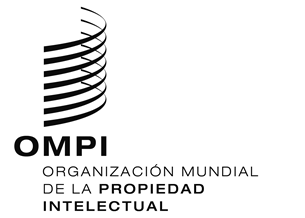 AVISO N.º 61/2019AVISO N.º 61/2019AVISO N.º 61/2019ASUNTOSASUNTOSImportes(en francos suizos)Solicitud odesignaciónposterior –  por una clase de productos o servicios273Solicitud odesignaciónposterior –  por cada clase adicional136Solicitud odesignaciónposterior Cuando se trate de una marca colectiva o de certificación:Solicitud odesignaciónposterior –  por una clase de productos o servicios363Solicitud odesignaciónposterior –  por cada clase adicional181ASUNTOSASUNTOSImportes(en francos suizos)Renovación–  por una clase de productos o servicios149Renovación–  por cada clase adicional  73RenovaciónCuando el pago es efectuado durante el plazo de gracia:Renovación–  por una clase de productos o servicios–  por cada clase adicional203100